Learning Activity 2 – Vectors and Matrices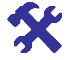 The measurements of four cylinders are as follows:Their height are: 8, 6, 5.5, 10 and,Their radius are: 1.5, 3, 4, 0.5Read these data into two vectors by giving the vectors appropriate names.Calculate the volume of each cylinder as follows:Volume = pi * radius * radius * heightThe Volumes should be saved in another vector and displayed accordingly.Save the above script as Activity 2_5_2_1ActivityThe measurements of four cylinders are as follows:Their height are: 8, 6, 5.5, 10 and,Their radius are: 1.5, 3, 4, 0.5Read these data into two vectors by giving the vectors appropriate names.Calculate the volume of each cylinder as follows:Volume = pi * radius * radius * heightThe Volumes should be saved in another vector and displayed accordingly.Save the above script as Activity 2_5_2_1The following script contain some common errors.  Copy and paste the faulty code into a new R script. Analyse the code and remove the errors so that the script can execute.Save the above script as Activity 2_5_2_3ActivityThe following script contain some common errors.  Copy and paste the faulty code into a new R script. Analyse the code and remove the errors so that the script can execute.Save the above script as Activity 2_5_2_3ActivityCreate three vectors  x, y and z  with each vector having 3 elements. Vector x has integer elements 1, 4 and 5.Vector y has integer elements 4, 9 and 6.Vector z has integer elements 2, 1 and 7.Combine the above 3 vectors to form the following matrix A:     x y z[1,] 1 4 2[2,] 4 9 1[3,] 5 6 7Change the row names to a, b and c.Save the above script as Activity 2_5_3_2ActivityCreate a vector with integers 1 to 12. Convert the vector to a 4 x 3 matrix  B. Note that the column names should be  x, y, z  and the row names a, b, c, d.Matrix B should therefore be as follows:  x y  za 1 5  9b 2 6 10c 3 7 11d 4 8 12ActivityThis activity continues from the previous activity where you had created matrices A and B.Try the following: C = B + AYou should get the following error: Error in B + A : non-conformable arraysThis is due to the fact that B is a 4 x 3 matrix while A is a 3 x 3 matrix.Create a vector z1 with integer values: 5, 9 and 0Using rbind(), add this vector to A and rename the rows.Now, type C = B + A  and display C.You should have the following result:  x  y  za 2  9 11b 6 15 11c 8 13 18d 9 17 12Save the above script as Activity 2_5_3_3